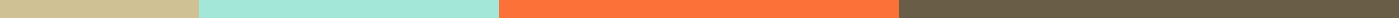 Employee Details FormEmployee Name: ___________________________________ Date: _______________Section 1: Personal DetailsFull Name: ___________________________________________Date of Birth: _________________________________________Phone Number: _______________________________________Email Address: _______________________________________Permanent Address: __________________________________Emergency Contact:Name: __________________________________________Relationship: ____________________________________Contact Number: ________________________________Section 2: Employment HistoryPrevious Employer: ________________________________Position Held: ______________________________________Duration: ___________________________________________Reason for Leaving: _______________________________Section 3: QualificationsHighest Qualification: ______________________________Institution: _________________________________________Year of Graduation: ________________________________Section 4: Certifications and TrainingCertification: _______________________________________Issuing Organization: ______________________________Date of Issuance: ___________________________________Expiry Date: ________________________________________Section 5: SkillsSkill: _______________________________________________Proficiency: _ Beginner _ Intermediate _ AdvancedSection 6: Performance EvaluationsLast Evaluation Date: _______________________________Performance Highlights: _____________________________Areas for Improvement: _____________________________Next Period Goals: _________________________________Section 7: Other InformationLanguages: _________________________________________Hobbies/Interests: __________________________________Special Accommodations Needed: ____________________Acknowledgement:I hereby confirm that the information provided is accurate and complete to the best of my knowledge.Employee Signature: _______________________________ Date: _______________This form is designed to be filled out easily, providing a comprehensive overview of an employee's details for HR and management purposes. It can be adapted to fit various organizational needs, ensuring all relevant information is captured efficiently.